VSTUPNÍ ČÁSTNázev komplexní úlohy/projektuBeton – obecněKód úlohy36-u-2/AE29Využitelnost komplexní úlohyKategorie dosaženého vzděláníE (dvouleté, EQF úroveň 2)Skupiny oborů36 - Stavebnictví, geodézie a kartografieVazba na vzdělávací modul(y)Beton - obecněŠkolaStřední škola profesní přípravy, Hradec Králové, 17. listopadu, Hradec KrálovéKlíčové kompetenceDatum vytvoření18. 07. 2019 12:54Délka/časová náročnost - Odborné vzdělávání8Délka/časová náročnost - Všeobecné vzděláváníPoznámka k délce úlohyRočník(y)1. ročník, 2. ročníkŘešení úlohyindividuální, skupinovéDoporučený počet žáků1Charakteristika/anotaceKomplexní úloha je zaměřena na ověření rozdělení betonů podle různých hledisek, kvality a vhodnosti dopravy betonu. Zároveň na aplikace znalostí při výpočtu běžného příkladu z praxe.JÁDRO ÚLOHYOčekávané výsledky učeníVyužití v oborech 36-67 E/01 Zednické práce, 36-67 E/01 Zednické a obkladačské práce, 37-67 H/01 Zedník a jiných podle potřeby.Žák:Popíše historii betonuRozezná druhy betonů podle různých hledisekVolí správné použití druhů betonuVypočítá spotřebu betonu pro jednoduché základové pásy a navrhne vhodnou dopravuSpecifikace hlavních učebních činností žáků/aktivit projektu vč. doporučeného časového rozvrhuHistorie a vlastnosti betonu (1 h)Druhy betonů (2 h)Použití a ověřování kvality betonů (2 h)Doprava betonu (1 h)Komplexní úloha (2 h)Metodická doporučeníKÚ je provázána s praktickým vyučováním – Odborný  výcvik a teoretickými předměty – Materiály, Technologie, Matematika.Je vhodná k ověření znalostí po absolvování modulu Beton obecně.Způsob realizaceteoreticko-praktická, v učebně, školní dílně, v reálném pracovním prostředí, popř. stavebnináchPomůckyBěžné vybavení učebny, vybavení pro prezentaci v ppt.Pro žáky:PC s elektronickou verzí pracovních listů (event. pracovní listy v tištěné podobě) – poznámkový blok – psací potřeby – kalkulačkaVÝSTUPNÍ ČÁSTPopis a kvantifikace všech plánovaných výstupůŽáci mají:Ověřit si získané znalosti na aplikovaném příkladu z praxe – výpočet spotřeby betonu, návrh dopravy podle reálné nabídky.Kritéria hodnoceníPro úspěšné splnění je třeba 30% úspěšnost všech částí.Doporučená literaturaLiška, Jan: Materiály učebnice pro odborná učiliště, obor zednické práce. Praha, Parta, 2005.Dědek, M., Vošický, F.: Stavební materiály pro 1. ročník SPŠ. Praha, Sobotáles, 2001.PoznámkyObsahové upřesněníOV RVP - Odborné vzdělávání ve vztahu k RVPPřílohyprezentace_Beton-obecne.odpsamostatna-prace_zadani_Beton.docxsamostatna-prace_priklad-reseni_Beton.docxMateriál vznikl v rámci projektu Modernizace odborného vzdělávání (MOV), který byl spolufinancován z Evropských strukturálních a investičních fondů a jehož realizaci zajišťoval Národní pedagogický institut České republiky. Autorem materiálu a všech jeho částí, není-li uvedeno jinak, je Václava Formánková. Creative Commons CC BY SA 4.0 – Uveďte původ – Zachovejte licenci 4.0 Mezinárodní.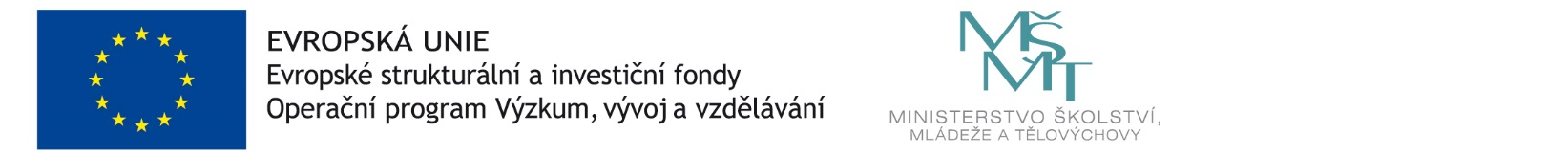 